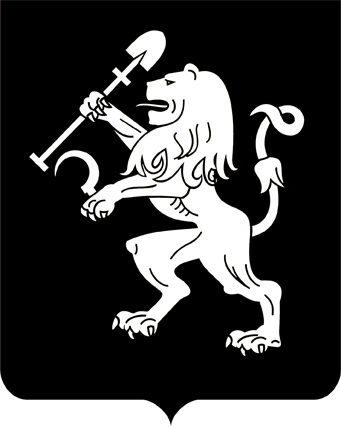 АДМИНИСТРАЦИЯ ГОРОДА КРАСНОЯРСКАПОСТАНОВЛЕНИЕОб утверждении тарифов (цен) на услуги (работы) с применением машин и механизмов муниципального предприятия города Красноярска «Специализированное автотранспортное предприятие»На основании решения городской комиссии по рассмотрению тарифов (цен) (протокол от 20.12.2019 № 40), в соответствии с решением Красноярского городского Совета от 22.12.2006 № 12-263 «О порядке установления тарифов (цен) на услуги (работы) муниципальных предприятий и учреждений», руководствуясь статьями 41, 58, 59, 66 Устава города Красноярска,ПОСТАНОВЛЯЮ:1. Утвердить муниципальному предприятию города Красноярска «Специализированное автотранспортное предприятие» тарифы (цены) на услуги (работы) с применением машин и механизмов согласно приложению.2. Признать утратившим силу постановление администрации города от 24.06.2013 № 293 «Об утверждении стоимости одного машино-часа оказания транспортных услуг машинами и механизмами муниципального предприятия города Красноярска «Специализированное автотранспортное предприятие».3. Настоящее постановление опубликовать в газете «Городские новости» и разместить на официальном сайте администрации города.4. Постановление вступает в силу со дня его официального опубликования.Глава города								        С.В. ЕреминПриложениек постановлениюадминистрации городаот ____________№ _________ТАРИФЫ (ЦЕНЫ)на услуги (работы) с применением машин и механизмов муниципального предприятия города Красноярска «Специализированное автотранспортное предприятие»27.01.2020№ 48№ п/пНаименование видов услуг (работ)/наименование техникиМаркаТариф (цена)без НДС,руб./час1234I. Перевозка грузовI. Перевозка грузовI. Перевозка грузовI. Перевозка грузов1СамосвалКАМАЗ-55111-15 1 250,02СамосвалКАМАЗ -65115-D31 250,0II. Поднятие, транспортировка и укладка грузовII. Поднятие, транспортировка и укладка грузовII. Поднятие, транспортировка и укладка грузовII. Поднятие, транспортировка и укладка грузов3ПогрузчикВOBCAT S850 1 340,04ПогрузчикВOBCAT S7701 340,05ПогрузчикВOBCAT S300 1 250,06ПогрузчикВOBCAT S200 1 250,07ПогрузчикВ-138.001101 675,08ПогрузчикАмкодор 211Е1 250,09Фронтальный погрузчикАмкадор 342С2 340,0III. Мойка улиц, поливка, доставка водыIII. Мойка улиц, поливка, доставка водыIII. Мойка улиц, поливка, доставка водыIII. Мойка улиц, поливка, доставка воды10Комбинированная дорожная машинаКО-823 на шасси КАМАЗ – 532150 1 500,0IV. Забор, транспортировка, слив жидких отходовIV. Забор, транспортировка, слив жидких отходовIV. Забор, транспортировка, слив жидких отходовIV. Забор, транспортировка, слив жидких отходов11Вакуумная машинаКО-505А1 550,0V. Очистка ливневой канализации, канализационных сетей, трубV. Очистка ливневой канализации, канализационных сетей, трубV. Очистка ливневой канализации, канализационных сетей, трубV. Очистка ливневой канализации, канализационных сетей, труб12Илососная машинаКО-507АМ 2 000,013Машина для очистки канализационных сетейКО-5141 925,0VI. Разработка грунтовVI. Разработка грунтовVI. Разработка грунтовVI. Разработка грунтов14ЭкскаваторЕК-12    1 475,015ЭкскаваторТХ2102 340,016БульдозерHBXG TY 165-22 340,017БульдозерТМ10.11 ГСТ103 500,0VII. Планировка и профилирование площадейVII. Планировка и профилирование площадейVII. Планировка и профилирование площадейVII. Планировка и профилирование площадей18АвтогрейдерГС-14.02.250       2 250,019АвтогрейдерГС-25.09    2 925,020ТракторБЕЛАРУС- 82.11 090,0VIII. Погрузка, перевозка грузовVIII. Погрузка, перевозка грузовVIII. Погрузка, перевозка грузовVIII. Погрузка, перевозка грузов21Камаз с манипуляторомКАМАЗ -532020 1 250,022Седельный тягачКАМАЗ 65806-Т52 590,0IX. Погрузка и вывоз мусораIX. Погрузка и вывоз мусораIX. Погрузка и вывоз мусораIX. Погрузка и вывоз мусора23МусоровозКО-440-51 250,024МусоровозМКЗ-33300 на шасси МАЗ-438043 1 250,0X. Перевозка людейX. Перевозка людейX. Перевозка людейX. Перевозка людей25Автобус ПАЗ-320510 1 000,026МикроавтобусГАЗ-2217 840,0XI. Уборка улицXI. Уборка улицXI. Уборка улицXI. Уборка улиц27Комбинированная дорожная машинаДМК-50 на шасси КАМАЗ 692112  2 000,028Комбинированная дорожная машинаДМК-80 на шасси КАМАЗ 692113 1 675,029Комбинированная дорожная машинаДМК-30 на шасси КАМАЗ 69211 1 250,030Комбинированная дорожная машинаЭД-244КМ на шасси КАМАЗ-53605-62 2 100,031Комбинированная дорожная машинаЭД-244КМ на шасси КАМАЗ-53605-D32 100,032Комбинированная дорожная машинаЭД-405 на шасси КАМАЗ-65115-D3 1 575,033Подметально-вакуумная машинаCITYCAT 2020XL 1 665,034Подметально-вакуумная машинаМК-1500М2 2 175,035Комбинированная дорожная машинаMULTICAR M-261 550,036Прицепная подметально-уборочная машинаBRODDWAY SENIOR-2002 075,037Прицепная подметально-уборочная машинаSCANDIA 3W2 075,038Комбинированная дорожная машинаЭД-500К на шасси КАМАЗ 65115-А52 340,039Комбинированная дорожная машинаЭД-500АК на шасси КАМАЗ 65115-L41 250,040Подметально-уборочная машинаHAKO CITYMASTER-2000      1 665,041Вакуумная уборочная коммунальная машинаВКМ 20201 665,042СнегопогрузчикАмкодор 37    2 250,043СнегопогрузчикСнП17       2 500,0XII. Ремонт асфальтобетонных покрытийXII. Ремонт асфальтобетонных покрытийXII. Ремонт асфальтобетонных покрытийXII. Ремонт асфальтобетонных покрытий44Прицеп битумозаливщикБ3925,045Термо-миксер для ремонта дорожных покрытийБЦМ186 на шасси КАМАЗ-65115-622 500,0XIII. Работы прочих механизмовXIII. Работы прочих механизмовXIII. Работы прочих механизмовXIII. Работы прочих механизмов46Компрессор ЗИФ ПВ 6/071 675,0   